    HIỆU TRƯỞNG                                                                                                                                                  Nguyễn Thị ThứcUBND QUẬN LONG BIÊNTRƯỜNG TIỂU HỌC VIỆT HƯNG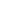 LỊCH CÔNG TÁC CHUNG CỦA TRƯỜNG(TUẦN 07 NĂM HỌC 2022-2023)TỪ NGÀY 17/10 ĐẾN NGÀY 22/10/2022ThứBuổiNội dung công việc, thời gian, địa điểmBộ phận thực hiệnLãnh đạophụ tráchGV trực(Cả ngày)Các ND công việc bổ sungHai17S-Chào cờ, phát động chào mừng  kỷ niệm ngày PNVN 20/10; triển khai giờ ra chơi trải nghiệm-Họp giao ban BGH, CTCĐ-T4: Chuyên đề Tiếng Việt 3A3 - TPT, GVCN- BGH, CTCĐ, TPT- Đc H.Yến, GV tổ 3Đ/c ThứcHai17CKiểm tra nề nếp chuyên môn- BGHĐ/c ThứcBa18SDự giờ Duyệt tin bài- BGH- Đ/c H.YếnĐ/c Thức Ba18CKT nề nếp CMKT hồ so GV tuần 7, 8 - BGH- 100% GVĐ/c Thức Tư19SKiểm tra nề nếp CMT1: Đc Âu Chinh thi GVG LTVCT3: Đc Đinh Yến thi GVG  Toán- BGH, GVĐ/c ThứcTư19CKT tiến độ tham gia các sân chơi trí tuệT6: Đc Tuấn Anh thi GVG Thể dục (5A4)T7: Đc Thiệp thi GVG  TD (3A3)- Đc Hoàng Yến- HĐSP Đ/c ThứcNăm20S8h30: Đc H.Yến, Ngọc Anh dự CĐ TV3 tại TH Ái Mộ B- Đc Hoàng Yến, Ngọc Anh Đ/c Thức Năm20CKT nề nếp dạy họcThống kê tin bài tháng 10Hoàn thành báo cáo công tác tháng 10T5: Đc Chương thi GVG Lịch sửT7: Đc Tú thi GVG  Địa lý- BGH\Đc H.Yến, Thu, TuyềnBGHĐ/c Thức Sáu21S8h30: Đc H.Yến, Ngọc Anh dự CĐ Toán 3 tại TH Ngọc Thụy- Đc Hoàng Yến, Ngọc Anh Đ/c Thức Sáu21C14h30: Đc H.Yến, Phùng Thủy dự CĐ Tin học 3 tại TH Phúc ĐồngCác tổ hoàn thành tự đánh giá thángHoàn thiện hồ sơ CV tuần 7. Lên LCT T8- Đc Hoàng Yến, Phùng Thủy - BGH- 100% CBGV- BGH, TTCMĐ/c Thức Bảy22S-CTổng VS toàn trườngGV được phân côngĐ/c Phượng CN23S - C